№
 п/п  Фото  Размеры  Цены, руб/м2 1 Кирпич тротуарный (ВП)
 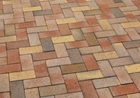  10 х 20 х 6 см 
 50 шт = 1 м2    Вес палета: 570 кг 
  560 р      620 р    680 р     740 р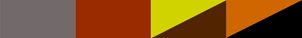   Цена за 1 м2 2 Старый город (ВП)
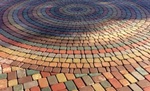 17.2х11.5 см/50шт11.5х11.5 см/76шт5.5х11.5 см/152шт11.2х11.5 см/78шт11х8.6 см/106шт 
  660 р       720р        780 р      840р  Цена за 1 м23 Старый Арбат
 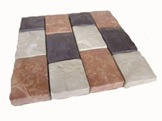 19,5 х 14 х4 см15 х 14 х 4 см 20 + 20 шт = 1 м2 
  640  р      700 р       760 р     820 р Цена за 1 м2 4 Брук римский 
 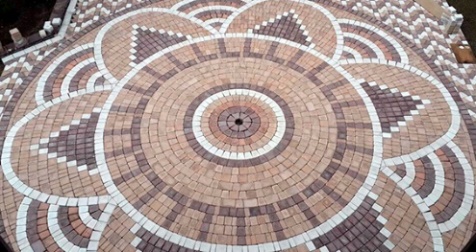 12х18х4,5см/46шт12х12х4,5см/69шт12х6х4,5см/138шт10,5х8х4,5 см/88шт12х5х4,5 см/100шт 
   760 р        820 р       880 р      940 рЦена за 1 м2 5 Ромашка кант
 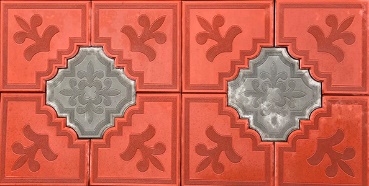 30х30х4,5см29,5х29,5х4,5см11+3шт = 1м 2  620 р        680 р      740 р         800Цена за 1 м2 6 Ромашка 
 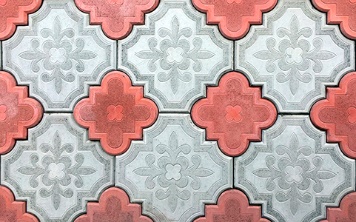 29,5 х 29,5 х 4,5 см 
21 х 21 х 4,5 см 
11+11 шт = 1 м2   
  600 р       660 р      720 р      780 рЦена за 1 м2 7 Аллея
 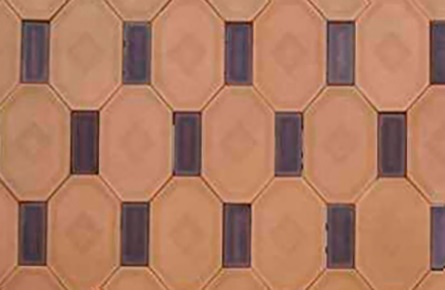 35х22х4см          19х8х4см12+12шт = 1 м2 
 760р          820р        880р         940рЦена за 1 м2 8 Бумеранг (3D) 
 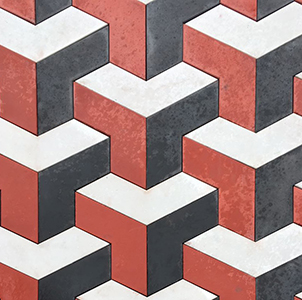 48х12х4см        22шт = 1 м2 
 640р          700р          760р        820рЦена за 1 м2 9 Ромб (3D)
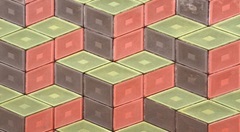 33х19х4,5см
31шт = 1м2 
  640р         700 р      760 р     820 рЦена за 1 м2 10 Тетрис
 30 х 30 х 3 см 
 11 шт = 1 м2 
  495 р        550 р       605 р     605 рЦена за 1 м211  Калифорния
30 х 30 х 3 см11 шт = 1 м2 
   495р         550р      605 р       605 рЦена за 1 м2 12 Ибица 
 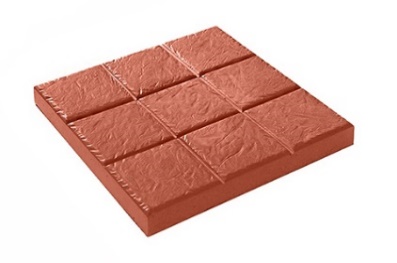 30х30х3см11шт = 1м2 
   495 р        550р       605 р     605 рЦена за 1 м2 13 Паркет
 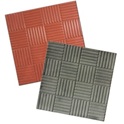  30 х 30 х 3 см 
 11 шт = 1 м2 
  495 р         550р       605 р     605 рЦена за 1 м2 14 Тучка
 30 х 30 х 3 см 
 11 шт = 1 м2 
   495 р       550 р      605 р    605 рЦена за 1 м2 15 8 кирпичей
 40 х 40 х 5 см6,2 шт = 1 м2 
  600 р          650 р     680 р      740 рЦена за 1 м2 16 Три доски 
50 х 50 х 6 см4 шт = 1 м2 
   800 р         840 р      850 р    850 рЦена за 1 м2 17 Восток
 50 х 50 х 6 см4 шт = 1 м2 
 800р         840 р       850 р     850 рЦена за 1 м2 18 12 камней
 50х50х5см
4шт = 1м2 
 760 р          800 р       810 р     810 рЦена за 1 м2 19Корабельная доска 
 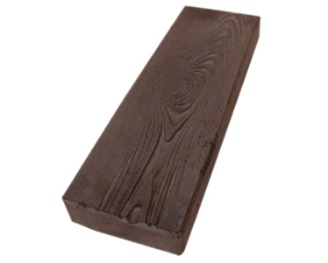 50х20х4см10шт = 1м2 
  640 р        700 р      760 р         820 рЦена за 1 м2 20 Тактильная 
  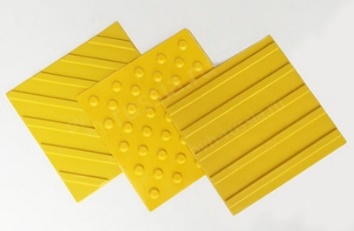 30х30х5см11шт = 1м2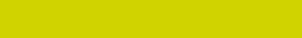    660 рЦена за 1 м2 21Тактильная 
конусные рифы 
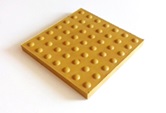 50х50х5см4шт = 1м2 
 720 рЦена за 1 м2 22 Бордюр дорожный (ВП)
 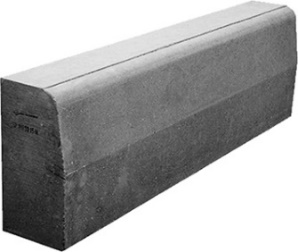 100 х 30 х 18 см1 шт. м./пог. 
  540 п.м.Цена за 1 п.м. 23 Бордюр дорожный (ВП)
 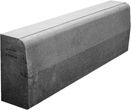 100 х 30 х 15 см1 шт. м./пог.100 кг – 1 п.м. 
  460 рЦена за 1 п.м. 24 Бордюр садовый (ВП)
 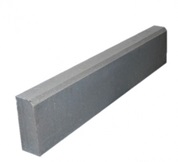 100 х 20 х 8 см1 шт. м./пог30 кг – 1 п.м.Паллет – 48 п.м. 
  220 р         250 р      250 р     250 рЦена за 1 п.м. 26 Бордюр садовый
 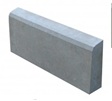 50 х 21 х 7 см2 шт. м./пог. 
  140 рЦена за 0,5 п.м. 27 Камень стеновой (ВП)
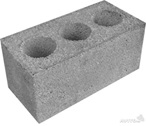  40 х 20 х 20 см62 шт.= 1 м3 
  5890 руб/м3   95 руб/шт 28 Водосток
 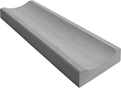 50 х 16 х 5 см2 шт. м/пог. 
  140 р         190 р     250 р      250 рЦена за 0,5 п.м. 29 Водосток глубокий
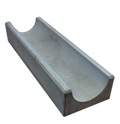 50х16х8см2 шт. м/пог. 
 160 р          220 р      280 р    340 рЦена за 0,5 п.м. 30 Парапет
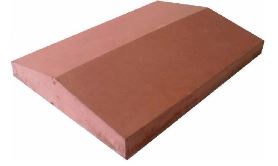  39 х 35 х 7 см 
  160 р         220р      280 р    340 р 31 Парапет 
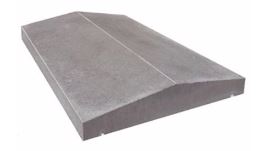  39 х 27 х 5 см 
  140 р        200 р        260 р      320 р 32 Парапет
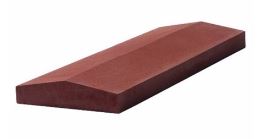  50 х 18 х 4 
  140 р        200 р        260 р     320 р 33 Оголовник фигурный
 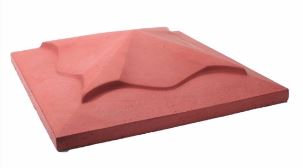  45 х 45 х 10 см  
  260 р        320 р        380 р      440 р 34Оголовник прямой 
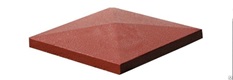  40 х 40 х 7 см 
  220 р        280 р      340 р      400 р 35 Оголовник
 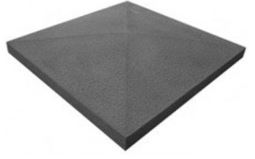  50 х 50 х 8 см 
  260 р         320 р      380 р     440 р